Pöttinger proudly presents the highlights for the SIMA 2017 in Paris:IMPRESS – The perfect flowLoader wagon chopping quality available on round balersPöttinger sets a new standard in baler technology with the new IMPRESS round baler. Precision multiplied by performance equals impressive working results. That is the key formula for the new Pöttinger round baler IMPRESS. The IMPRESS will be available as a fixed chamber round baler, variable round baler and as a round baler wrapper combination, each as a MASTER or PRO version.The new LIFTUP technology enables a natural flow of crop, so that the forage enters the bale chamber tangentially (at an ideal angle). The result is a high intake capacity that translates into high baling performance with very low disintegration losses. In addition, the bale chamber is fed more uniformly across the whole width. On the one hand, this greatly reduces any left/right steering correction needed to produce perfectly shaped bales. On the other hand, the bale always starts formation in any situation. Quite simply. Ready for any application. Regardless of whether in wet or dry conditions, whether for straw, hay or silage - here is one machine for all operating situations.The "FLEXCUT 32" short chop system on the IMPRESS with up to 32 TWINBLADE reversible knives and proven individual knife protection system ensures the very best forage quality: 36 mm theoretical chopped length across the entire width. That is unique. Assisted by the patented knife group switching system, the desired number of knives to be used can be selected flexibly. No dummy knives are required because the knives that are not in use cover the knife slots and the gaps between the knives. The shorter chop length enables higher compression of the crop and thus higher bale density with all harvest material (silage, hay, straw). This brings about a reduction in transport costs as well as storage costs because smaller storage space and less handling are required. In addition, with silage, the uniformly short chopped length ensures a homogenous structure that requires less intensive mixing when using feed mixing wagons. This has a positive effect on the fermentation stability and as a result on the quality of the forage. When used for straw, short chopped straw for adding to feed and for bedding is available for a minimal extra power requirement. Pöttinger, the world leader in loader wagons, has thus managed to integrate loader wagon chop quality into a round baler for the first time. Short chop not just for silage, but also for hay and straw: that is unique on the market. Thanks to the short chop, with straw it is no longer necessary to purchase a cost intensive pre-baling chopper or post-baling shredding system.The IMPRESS features a swing-out chopping system with the proven EASY MOVE pull-out knife bank. The highest level of convenience is ensured with maintenance taking place at workbench height outside the bale chamber. The higher the number of knives, the more important the ease of maintenance. The Pöttinger IMPRESS provides an ingenious and convenient solution.The perfect flowThe key to the best possible forage quality and to a better round baler is the crop flow. Conventional round balers feed the crop under the rotor into the bale chamber. The Pöttinger system see’s the crop flow over the LIFTUP rotor with its patented spiral configuration of rotor tines to enter the bale chamber tangentially. This method promotes a flow that conserves the crop with very low disintegration losses. Pöttinger's solution for the best forage quality is the perfect flow.Photo preview:Maize planted in double rows with DUPLEX SEEDHigh cost effectiveness, versatility and convenience – these are the key advantages of the new DUPLEX SEED drilling process, available on Pöttinger AEROSEM PCS seed drill models. With DUPLEX SEED, silage and corn maize is planted in double rows. In addition to increasing yield by up to 10 percent, it also increases output during drilling thanks to the higher driving speed. As a result, DUPLEX SEED is a real economical alternative to conventional precision seed drilling. The maize can be planted flexibly with a companion crop or with direct fertilisation. The double row is also suitable for corn maize harvesting.AEROSEM PCS DUPLEX SEED offers the highest level of convenience with one seed drill for cereals and maize thanks to its ability to change quickly between seed types. Further key advantages include direct control of the seed flow as well as monitoring of each maize row.One for all: variable application makes it possibleThe Pöttinger AEROSEM is a true all-rounder for corn maize, silage maize, grass companion crop and fertiliser. The AEROSEM ADD with DUPLEX SEED features double rows of offset plants with a spacing of 12.5 cm. The row spacing between each set of double rows is 75 cm, so they are easy to harvest using a standard maize header.Pure convenienceConvert between drilling cereals and planting maize in no time: simply fold over the partition and fit the firming rollers and slot formers. Change the number of seeds per square metre directly at the operator terminal: just tap in the number of seeds per hectare or seeds per square metre. No need to touch the drive chain. Each row of maize is reliably monitored directly at the coulter and centrally using the level indicator at both ends of the maize hopper. The results are impressiveIn terms of plant cultivation, the effects of double row planting are extremely positive. Planting maize in a double row creates the perfect distribution density conditions: more light, more water and more nutrients. Because there is 30 percent more space between the seeds and therefore 70 percent more space available for each plant, the roots can spread out in the soil much more easily. The individual maize plants then display less competitive growth behaviour. The roots spread into the free areas. Using a side strip of fertiliser actively encourages the roots to grow outwards. Moreover, the whole maize crop can absorb more sunlight because the plants do not shade each other as much as in a conventional formation. Increased photosynthesis is the result.Thanks to the wider spacing, the maturing phase is optimised with potential for less dampness - especially with corn maize.Compared to single rows, there is also less erosion risk thanks to improved plant distribution density. Ground shade is also improved with double rows, reducing water losses, suppressing late weeds and promoting rapid row integration. Field tests have shown 10 percent better shade up until the end of young plant development. Double rows can be harvested in exactly the same way as single rows using standard maize headers.Preview:NOVACAT A10: The new standard for mower combinationsNew driveline for a longer service lifeThe latest development from Pöttinger, is the NOVACAT A10 mower combination which  is packed with advanced technology. Clearly setting new standards in terms of service life, reliability, cost effectiveness and convenience. The NOVACAT A10 can be used as a front/rear combination (headstock for 3.0 or 3.5 m front mower) and is extremely versatile: a side shift range of 400 mm on either side ensures ideal overlap and perfect mowing quality. The high ground clearance when raised at the headland of up to 55 cm offers hassle free operation. In addition, the new Y DRIVE driveline and the hydraulic NONSTOP LIFT collision safety device on each side are also unique to this new model.The mower combination is available either as a plain disc mower with swath formers, with ED tine-type conditioners or alternately with RCB roller-type conditioners. Hydraulic cutter bar weight alleviation and suspension is included on all models.In combination with a 3 m front mower, overall working widths of 8.80 m to 9.56 m are possible. In this case, the central gap between the two mower units is 1.8 m to 2.6 m. Combined with a 3.5 m front mower the overall working width is 9.26 m to 10.02 m. Here the central gap between the two mower units is 2.3 to 3.1 m.Y DRIVE – New generation drivelineThe special Y DRIVE central input gearbox features output shafts on opposing sides. This has the advantage that longer standard PTO shafts can be used with less of an angle. The backlash and vibration free driveline using standard PTO shafts has been made possible by locating the slip clutches next to the gearbox and by optimising the gear ratios. A double universal jointed shaft in the inside mower disc and drum assembly provides a stress-free link between the individual mower gearboxes and the cutter bar. The result is a smooth running system that offers a higher output, even in tough conditions and when raised in the headland position. This additionally extends service life significantly.NONSTOP LIFT - new hydraulic collision safety device NONSTOP LIFT is an innovative technology that protects the cutter bar in the event of striking an obstacle. Fitted to both sides, the collision safety device enables the cutter bar to avoid obstructions efficiently. The unique feature sees the mower frames mounted on gimbals and is hydraulically preloaded by a triangular support arm. The triggering pressure is displayed by a conveniently located pressure gauge and is easily adjusted. When triggered, the mower frame folds backwards on the triangular frame and is simultaneously raised at the front by the gimbals – the result a three-dimensional collision safety system. The mower avoids impact with the obstruction so that damage to the cutter bar is prevented particularly when operating at higher driving speeds.Proven a thousand fold – the NOVACAT cutter barThe heart of the mower combination is the NOVACAT cutter bar proven thousands of times in the field with quick-change blade system as standard. Compact during transport, space-saver when parked Offering a transport height of 4.0 m, transport width of 2.7 or 3.15 m and a ground clearance of at least 28 cm, the NOVACAT A10 is compact during transport. Because the centre frame is at its lowest point in transport position, there is no risk of damage to any vital driveline components. Parking stands are provided so that the NOVACAT A10 can be stored in the raised position to save a great deal of space.Easy maintenance management using the control terminalDependent on the operating time of the mower driveshaft, the control terminal displays which maintenance steps need to be performed on the machine.First-class cutting quality, reliability, cost effectiveness and extended service life are the trademarks of the NOVACAT A10 mower combinations manufactured by Pöttinger.Photo preview:More printer-optimised photos: http://www.poettinger.at/presse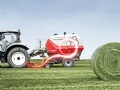 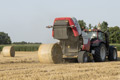 IMPRESS – The perfect flowIMPRES 185 V MASTERhttp://www.poettinger.at/de_at/Newsroom/Pressebild/3418http://www.poettinger.at/de_at/Newsroom/Pressebild/3415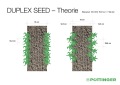 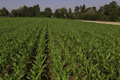 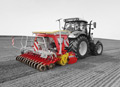 Figure: example 90,000 seeds / hectare DUPLEX SEED MaizeAEROSEM 3002 ADDhttp://www.poettinger.at/de_at/Newsroom/Pressebild/3678http://www.poettinger.at/de_at/Newsroom/Pressebild/3807http://www.poettinger.at/de_de/Newsroom/Pressebild/3119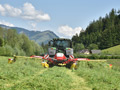 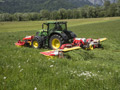 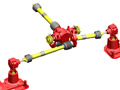 NOVACAT A10: The new standard for mower combinationsNOVACAT A10 Mower combination is packed with advanced technologyNOVACAT A10 Y DRIVEhttp://www.poettinger.at/de_at/Newsroom/Pressebild/3672http://www.poettinger.at/de_at/Newsroom/Pressebild/3671http://www.poettinger.at/de_at/Newsroom/Pressebild/3687